  ___________________№______________                                    Астана қаласы                                                                                                        город АстанаО внесении изменения в приказ Министра энергетики Республики Казахстан от 14 декабря 2018 года № 514 «Об утверждении предельных тарифов на электрическую энергию»ПРИКАЗЫВАЮ:Внести в приказ Министра энергетики Республики Казахстан от 14 декабря 2018 года № 514 «Об утверждении предельных тарифов на электрическую энергию» (зарегистрирован в Реестре государственной регистрации нормативных правовых актов за № 17956) следующее изменение и дополнение:в приложении «Предельные тарифы на электрическую энергию», утвержденном указанным приказом:строку: «» изложить в новой редакции:«».Департаменту развития электроэнергетики Министерства энергетики Республики Казахстан в установленном законодательством Республики Казахстан порядке обеспечить:1) в течение пяти рабочих дней со дня подписания настоящего приказа направление его копии в электронном виде на казахском и русском языках в Республиканское государственное предприятие на праве хозяйственного ведения «Институт законодательства и правовой информации Республики Казахстан» Министерства юстиции Республики Казахстан для официального опубликования и включения в Эталонный контрольный банк нормативных правовых актов Республики Казахстан;2) размещение настоящего приказа на интернет-ресурсе Министерства энергетики Республики Казахстан после его официального опубликования.3. Контроль за исполнением настоящего приказа возложить на курирующего вице-министра энергетики Республики Казахстан.4. Настоящий приказ вводится в действие с 1 апреля 2024 года и подлежит официальному опубликованию.ҚАЗАҚСТАН РЕСПУБЛИКАСЫНЫҢЭНЕРГЕТИКА МИНИСТРЛІГІБҰЙРЫҚ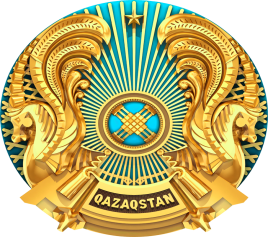 МИНИСТЕРСТВО ЭНЕРГЕТИКИРЕСПУБЛИКИ КАЗАХСТАНПРИКАЗ     2828-группа8,9510,0211,4411,4411,4411,4411,442828-группа8,9510,0211,4411,4411,4411,3811,38Министр энергетикиРеспублики Казахстан А. Саткалиев